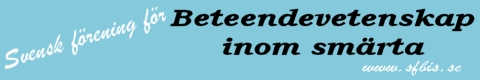 Inbjuder till årets Studiedagar och Årsmötei Stockholm 16-17 april 2015Vi hälsar alla intresserade VÄLKOMNA till årets studiedagar. Med spännande föredrag och möjlighet till att träffa kollegor och utbyta erfarenheter. När? 	Börjar kl 11.30 den 16/4 och avslutas kl 16.00 den 17/4Var? 	Danderyds sjukhus, Patienthotellet Mörby, StockholmKostnad?	För medlemmar: 1 800 :- (se www.sfbis.se för medlemskap)För icke medlemmar: 2 300 :-Lunch, kaffe, middag och kvällsaktivitet ingår i priset.Anmälan?		Se anmälningstalong. Anmälan senast 2014-03-24. Anmälan till kvällsaktivitet och middag är bindande. I programmet kommer både tillämpning och diskussion att vara viktiga inslag. Uppdaterat program och årsmöteshandlingar läggs ut på hemsidan under mars månad.Välkommen!ÖnskarStyrelsen SFBISANMÄLNINGSBLANKETT TILL STUDIEDAGAR 16-17 april 2015Danderyds Sjukhus, StockholmNAMN: 	______________________________________________YRKE:	______________________________________________ARBETSPLATS:	______________________________________________FAKTURERINGSADRESS:	______________________________________________	______________________________________________TEL. ARBETET: ______________________________________________E - POST:	______________________________________________(bekräftelse på anmälan skickas endast via e-post)ÄR MEDLEM I SFBIS FÖR 2015	JA ____ NEJ ____ VILL ÄTA LÄTTLUNCH TORSDAG	JA ____ NEJ ____ VEG ____DELTAR VID KONFERENSMIDDAG	JA ____ NEJ ____ VEG ____Kan ej äta (pga allergi eller liknande): ________________________Anmälningsblankett skickas:Via e-post till Malin: m.lindback@gmail.com Eller per post till Kerstin:Kerstin Thelin Bronner, Rehabiliteringsmedicinska Universitetskliniken Stockholm, Postpoliomottagningen, Danderyds sjukhus AB, 182 88 STOCKHOLM Anmälningsavgift: 1 800 kr för medlemmar, 2 300 kr för icke medlemmar.I konferensavgiften ingår luncher, kaffe samt aktivitet och middag torsdag kväll. För medlemskap se www.sfbis.se registrera dig också för vår epostlista!OBS! Faktura skickas, så skriv noggrann faktureringsadress!!Sista anmälningsdag: 2014-04-08Ur Programmet:Validering vid smärta Smärta, beroende och opioiderUtvärdering av rehabilitering med ACTSmärta och smärtans fysiologiOm Svensk Förening för Beteendevetenskap inom Smärta:Svensk Förening för Beteendevetenskap inom Smärta är en yrkesförening för psykologer och socionomer verksamma inom smärta. Föreningen bildades 1996. Vi ingår som medlem i föreningen Swedish Pain Society som även samlar övriga yrkesföreningar (t.ex. läkare, sjuksköterskor, sjukgymnaster, arbetsterapeuter, tandläkare). Vi arbetar för att samla kunskap om metoder och arbetssätt, sprida information, samverka med andra yrkesgrupper men framförallt samla socionomer och psykologer som arbetar i smärtverksamhet till diskussion och utveckling av vårt specifika område, praktiskt, kliniskt och forskningsmässigt.